План работы отряда 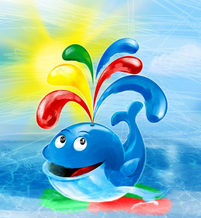 18 июня (суббота)День 18Остров«Летнего Нового года»9.30КТД «Летний новый год» традиции древней Руси и других странВоспитатели18 июня (суббота)День 18Остров«Летнего Нового года»11.00Встреча с Дедом Морозом и Снегурочкой. Праздник Летнего Нового годаВоспитатели18 июня (суббота)День 18Остров«Летнего Нового года»15.30Конкурс творчества «Летняя снежинка»Воспитатели18 июня (суббота)День 18Остров«Летнего Нового года»17.00Игры на свежем воздухеВоспитатели